Ref.: 2016-09-D-62-en-2Orig.: ENActions in the school year 2016/17 according to the Plan for follow-up on introduction of the new Assessment System for the Primary Cycle of the European Schools, Ref.: 2015-01-D-46-en-1APPROVED BY THE BOARD OF INSPECTORS (NURSERY AND PRIMARY) ON 11 OCTOBER 2016 IN BRUSSELS IntroductionThe new system of on-going assessment and self-assessment and mid-term/end-term formative and summative assessment of learning processes and results described in the document Ref.: 2013-09-D-38-en-5 is in force since September 2014. In February 2015 the Board of Inspectors for the Nursery and Primary Cycles and the Joint Teaching Committee approved the Plan for follow-up on introduction of the new Assessment system for the Primary cycle of the European schools (Ref.: 2015-01-D-46-en-1). During the previous two school years, the follow-up was conducted according to this plan. This document informs about the actions planned in the current school year, the third year of implementation of the new concept and tools for assessment.Planned activities – from September 2016 onwardsThe activities cover all three areas of the new system of assessment: Syllabuses On-going assessment and self-assessment of processes and resultsMid-term/End-term formative and summative assessment (School Report)Follow-up  –  syllabuses:Work in progress on syllabuses: Revision of the syllabuses according to the document Ref.: 2011-09-D-47-en-4 Structure for all syllabuses in the system of the European SchoolsWork in progress on the new syllabuses (European Hours, Music  …)All syllabuses for the primary cycle should follow the structure set in the document Structure for all syllabuses in the system of the European schools. The syllabuses must be competence based and include learning objectives (depending on the subject either for each level/school year or for the end of the Primary Cycle) and attainment descriptors (at least for P5). The process of revision and adaptation of the syllabuses has already started and will continue in the school year 2016/17 under the supervision of the responsible inspectors.Table 1: Inventory current situation syllabuses Primary*Even though this is not part of the approved structure for all syllabuses, some of the syllabuses contain an 'Introduction' and/or an extra chapter e.g. 'Support' or 'Transition P5-S1'.Follow-up ongoing assessment and Mid-term/End term assessment (School Report)Review of the implementation in the schools:During regular school visits (e.g. statutory evaluations) every inspector pays attention to the implementation of the assessment tools and gives feedback to the WG Assessment by the end of December; a questionnaire will be distributed after the BIP in October 2016. During specific inspection visits (e.g. evaluation of educational support), the inspectors in charge of assessment will organize an extra meeting with the deputy directors and teachers´ representatives in order to get feedback on the implementation of the assessment tools.The chair of the Working Group WSI will be contacted with the request to ask the WSI-teams to pay special attention to the implementation of the assessment tools in Primary and report on this issue to the Working Group Assessment.The WG Assessment, in particular the representatives of the Deputy Directors, will systematically monitor the use of the electronic version of the School report (SMS). Necessary improvements will be made in cooperation with the Office of the Secretary General according to the procedure arranged in the previous school year.During meetings of the Board of Inspectors and the Joint Teaching Committee in February 2017 an exhibition of examples of pupils´ portfolios will be organized in order to show and share examples of good practices.A report on the implementation of the assessment tools in the primary cycle will be presented in the BIP meeting in October 2017.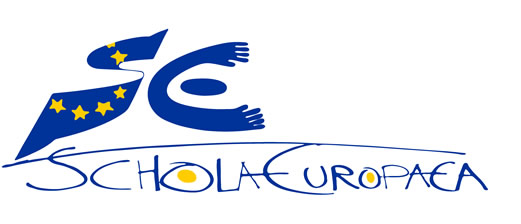 Schola EuropaeaOffice of the Secretary-GeneralPedagogical Development UnitSubjectSubjectStructure for all syllabuses
2011-09-D-47-en-5Attainment descriptorsPlanning for approvalLanguage 1Language 1Some, but a lot don’t correspond to structure yetHarmonised descriptors under constructionFebruary 2017BGYes, year 1 and 5 PrimaryNo, year 2-3-4 PrimaryDescriptors are not harmonised yetFebruary 2017DANo, under reconstructionunder reconstructionOctober 2017DEYesReady for approvalOctober 2016ENNo""ESNo""NLNo""CSNo, under reconstructionReady for approvalOctober 2016EL?"ET?"FINew syllabus under constructionUnder construction along with the new syllabusFebruary 2017FRYes → approved 2014""GA?"HUYes→ approved 2016""ITAlmost completely→approved 2010 ""LTYesNo"LVYes → approved 2014Yes-MTUnder constructionHarmonised descriptors under constructionFebruary 2017PLYes → approved 2016yes-PT?"ROP1-P2 → approved 2013P3-P4 → approved 2015"SK?"SL?"SV?"Language 2Language 2Yes → approved 2012-2013*No?MathematicsMathematicsYes → approved 2012Ready for approval October 2016Discovery WorldDiscovery WorldYes → approved 2016Yes-ArtArtYes*No?MusicMusicNo, under reconstructionIn progressFebruary 2017Physical EducationPhysical EducationYes → approved 2015*Ready for approvalOctober 2016European HoursEuropean HoursNo, under reconstruction Ready for approvalOctober 2016EthicsEthicsYes → approved 2016Yes-ReligionReligionNoNo?